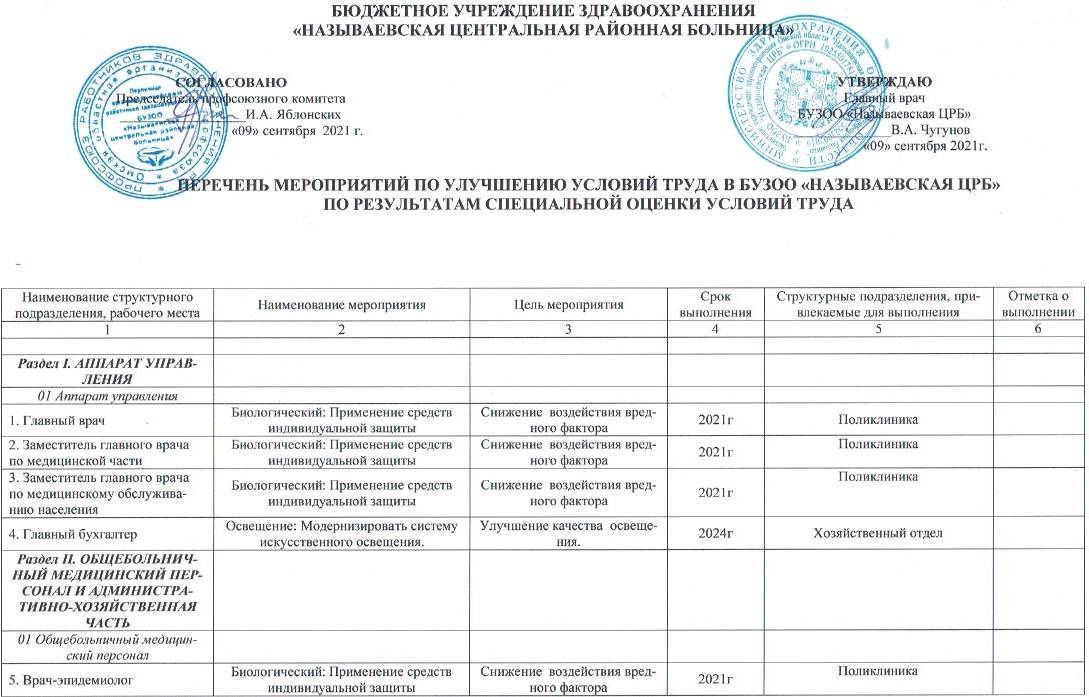 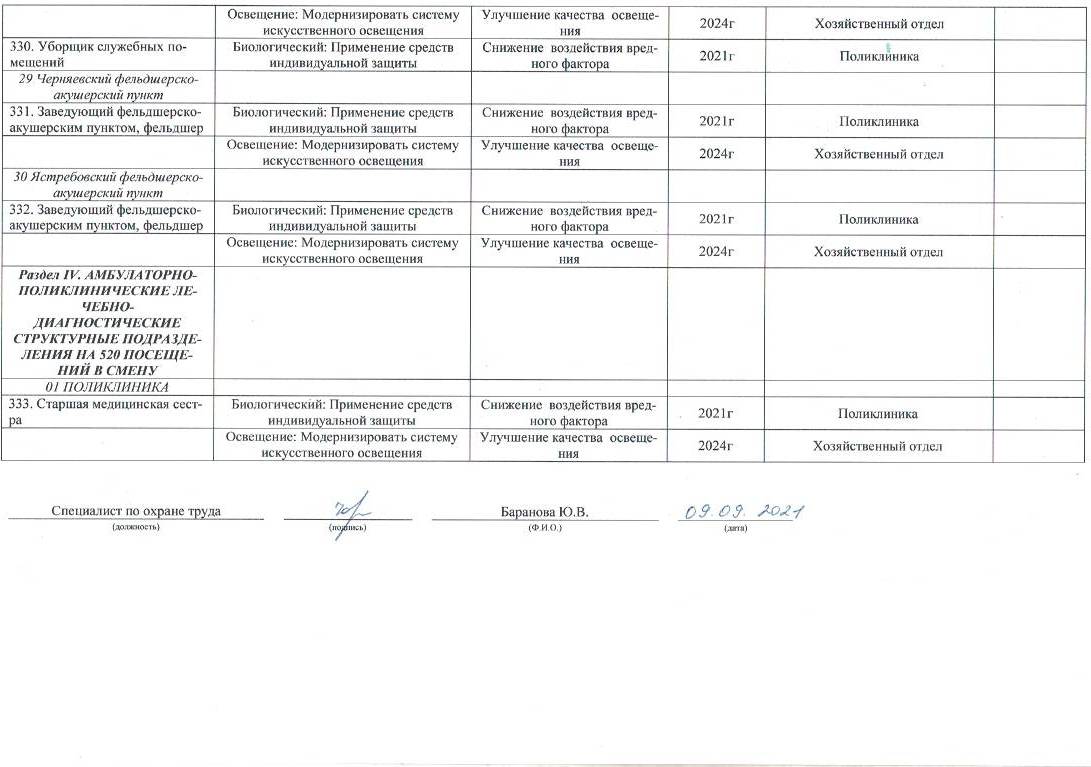 6. Помощник врача-эпидемиологаБиологический: Применение средств индивидуальной защитыСнижение  воздействия вредного фактора 2021гПоликлиникаОсвещение: Модернизировать систему искусственного освещенияУлучшение качества  освещения 2024гХозяйственный отдел7. Главная медицинская сестраБиологический: Применение средств индивидуальной защитыСнижение  воздействия вредного фактора 2021гПоликлиникаОсвещение: Модернизировать систему искусственного освещенияУлучшение качества  освещения 2021гПоликлиника8. Медицинская сестра диетическаяОсвещение: Модернизировать систему искусственного освещенияУлучшение качества  освещения 2024гХозяйственный отдел02 Организационно-методический отдел9. Врач-методистОсвещение: Модернизировать систему искусственного освещенияУлучшение качества  освещения 2024гХозяйственный отдел10. Медицинский статистикОсвещение: Модернизировать систему искусственного освещенияУлучшение качества  освещения 2024гХозяйственный отдел11. ФельдшерОсвещение: Модернизировать систему искусственного освещенияУлучшение качества  освещения 2024гХозяйственный отдел12. Медицинская сестраОсвещение: Модернизировать систему искусственного освещенияУлучшение качества  освещения 2024гХозяйственный отдел13. ПрограммистОсвещение: Модернизировать систему искусственного освещенияУлучшение качества  освещения 2024гХозяйственный отдел14. Оператор электронно-вычислительных и вычислительных машинне требуется15. Оператор электронно-вычислительных и вычислительных машинне требуется03 Бухгалтерия16. Заместитель главного бухгалтераОсвещение: Модернизировать систему искусственного освещения. Улучшение качества  освещения. Улучшение качества  освещения 2024гХозяйственный отдел17. Ведущий бухгалтерОсвещение: Модернизировать систему искусственного освещенияУлучшение качества  освещения 2024гХозяйственный отдел18. Ведущий бухгалтерОсвещение: Модернизировать систему искусственного освещенияУлучшение качества  освещения 2024гХозяйственный отдел19. Ведущий бухгалтерОсвещение: Модернизировать систему искусственного освещенияУлучшение качества  освещения 2024гХозяйственный отдел20. БухгалтерОсвещение: Модернизировать систему искусственного освещенияУлучшение качества  освещения 2024гХозяйственный отдел21. БухгалтерОсвещение: Модернизировать систему искусственного освещенияУлучшение качества  освещения 2024гХозяйственный отдел22. БухгалтерОсвещение: Модернизировать систему искусственного освещенияУлучшение качества  освещения 2024гХозяйственный отдел23. КассирОсвещение: Модернизировать систему искусственного освещенияУлучшение качества  освещения 2024гХозяйственный отдел04 Планово-экономический отдел24. Начальник планово-экономического отделане требуется26. Ведущий экономистне требуется25. Ведущий экономист (специалист по закупкам)не требуется27. Ведущий экономистне требуется05 Отдел кадров28. Начальник отдела кадровне требуется29. Специалист по кадрамне требуется30. Секретарь руководителяОсвещение: Модернизировать систему искусственного освещенияУлучшение качества  освещения 2024гХозяйственный отдел31. ДелопроизводительОсвещение: Модернизировать систему искусственного освещенияУлучшение качества  освещения 2024гХозяйственный отдел06 Юридический отдел32. Юрисконсультне требуется07  Кабинет охраны труда и техники безопасности33. Специалист по охране трудане требуется34. Техникне требуется08 Медицинская служба гражданской обороны и чрезвычайных ситуаций35. Специалист гражданской обороныне требуется09 Хозяйственный отдел36. Начальник хозяйственного отделане требуется37. Заведующий складом (пищевым)Освещение: Модернизировать систему искусственного освещенияУлучшение качества  освещения 2024гХозяйственный отдел38. Заведующий складомне требуется39. ШтукатурТяжесть: Организовать рациональные режимы труда  и отдыхаСнижение тяжести трудового процесса 2021гХозяйственный отделХимический: Усовершенствовать систему вентиляцииСнижение концентрации вредных веществ в воздухе рабочей зоны 2024гХозяйственный отдел40. Электромонтер по ремонту и обслуживанию электрооборудованияТяжесть: Организовать рациональные режимы труда  и отдыхаСнижение тяжести трудового процесса 2021гХозяйственный отдел41. Гардеробщикне требуется42. ПлотникШум: Применение средств звукопоглощенияСнижение уровня  шума 2021гХозяйственный отделТяжесть: Организовать рациональные режимы труда  и отдыхаСнижение тяжести трудового процесса 2021гХозяйственный отдел43(44А). Слесарь-сантехникТяжесть: Организовать рациональные режимы труда  и отдыхаСнижение тяжести трудового процесса 2021гХозяйственный отдел45. Электрогазосварщик (занятый на резке и ручной сварке)Шум: Применение средств звукопоглощенияСнижение уровня  шума 2021гХозяйственный отделТяжесть: Организовать рациональные режимы труда  и отдыхаСнижение тяжести трудового процесса 2021гХозяйственный отделУФ-излучение: Снизить уровень воздействия вредного фактораСнижение уровня воздействия вредного фактора 2021гХозяйственный отдел46. МалярХимический: Усовершенствовать систему вентиляцииСнижение концентрации вредных веществ в воздухе рабочей зоны 2024гХозяйственный отделТяжесть: Организовать рациональные режимы труда  и отдыхаСнижение тяжести трудового процесса 2021гХозяйственный отдел47. Сторожне требуется48. Сторожне требуется49. Лифтерне требуется50. Уборщик служебных помещенийне требуется51. Уборщик служебных помещенийне требуется10 Гараж52. Начальник гаражане требуется53. Водитель автомобиляТяжесть: Организовать рациональные режимы труда  и отдыхаСнижение тяжести трудового процесса 2021гХозяйственный отделНапряженность: Организовать рациональные режимы труда  и отдыхаСнижение напряженности трудового процесса 2021гХозяйственный отдел54. ТрактористШум: Применение средств звукопоглощенияСнижение уровня  шума 2021гХозяйственный отдел11 Пищеблок55. ПоварОсвещение: Модернизировать систему искусственного освещенияУлучшение качества  освещения 2021гХозяйственный отделМикроклимат: Организовать рациональные режимы труда  и отдыхаСнижение времени воздействия фактора 2021гХозяйственный отделТяжесть: Организовать рациональные режимы труда  и отдыхаСнижение тяжести трудового процесса 2021гХозяйственный отдел56. Кухонный рабочийТяжесть: Организовать рациональные режимы труда  и отдыхаСнижение тяжести трудового процесса 2021гХозяйственный отдел57. Кухонный рабочийТяжесть: Организовать рациональные режимы труда  и отдыхаСнижение тяжести трудового процесса 2021гХозяйственный отдел58. Уборщик служебных помещенийне требуется12 Прачечная59(60А). Машинист по стирке и ремонту спецодеждыТяжесть: Организовать рациональные режимы труда  и отдыхаСнижение тяжести трудового процесса 2021гХозяйственный отделРаздел III. СТАЦИОНАРНЫЕ ЛЕЧЕБНО-ДИАГНОСТИЧЕСКИЕ СТРУКТУРНЫЕ ПОДРАЗДЕЛЕНИЯ НА 85 КОЕК и 40 МЕСТ ДНЕВНОГО ПРЕБЫВАНИЯ01 Хирургическое отделение61. Заведующий отделением, врач-хирургБиологический: Применение средств индивидуальной защитыСнижение  воздействия вредного фактора 2021гХирургическое отделениеПоликлиникаОсвещение: Модернизировать систему искусственного освещенияУлучшение качества  освещения 2024гХозяйственный отделНапряженность: соблюдение требований охраны труда и безопасности на рабочем местеСнижение напряженности трудового процесса 2021гХирургическое отделение ПоликлиникаТяжесть: Организовать рациональные режимы труда  и отдыхаСнижение тяжести трудового процесса 2021гХирургическое отделение Поликлиника62. Врач-хирургОсвещение: Модернизировать систему искусственного освещенияУлучшение качества  освещения 2024гХозяйственный отделТяжесть: Организовать рациональные режимы труда  и отдыхаСнижение тяжести трудового процесса 2021гХирургическое отделение ПоликлиникаНапряженность: соблюдение требований охраны труда и безопасности на рабочем местеСнижение напряженности трудового процесса 2021гХирургическое отделение ПоликлиникаБиологический: Применение средств индивидуальной защитыСнижение  воздействия вредного фактора 2021гХирургическое отделение Поликлиника63. Врач-акушер-гинекологБиологический: Применение средств индивидуальной защитыСнижение  воздействия вредного фактора 2021гХирургическое отделение ПоликлиникаОсвещение: Модернизировать систему искусственного освещенияУлучшение качества  освещения 2024гХозяйственный отдел64. Старшая медицинская сестраБиологический: Применение средств индивидуальной защитыСнижение  воздействия вредного фактора 2021гХирургическое отделение ПоликлиникаОсвещение: Модернизировать систему искусственного освещенияУлучшение качества  освещения 2024гХозяйственный отдел65. Медицинская сестра палатнаяБиологический: Применение средств индивидуальной защитыСнижение  воздействия вредного фактора 2021гХирургическое отделение ПоликлиникаОсвещение: Модернизировать систему искусственного освещенияУлучшение качества  освещения 2024гХозяйственный отдел66. Медицинская сестра процедурнойБиологический: Применение средств индивидуальной защитыСнижение  воздействия вредного фактора 2021гХирургическое отделение ПоликлиникаОсвещение: Модернизировать систему искусственного освещенияУлучшение качества  освещения 2024гХозяйственный отдел67. Уборщик служебных помещенийБиологический: Применение средств индивидуальной защитыСнижение  воздействия вредного фактора 2021гХирургическое отделениеПоликлиника68. Уборщик служебных помещенийБиологический: Применение средств индивидуальной защитыСнижение  воздействия вредного фактора 2021гХирургическое отделение Поликлиника69. БуфетчицаБиологический: Применение средств индивидуальной защитыСнижение  воздействия вредного фактора 2021гХирургическое отделение Поликлиникакабинет трансфузиологии70. Врач-трансфузиологБиологический: Применение средств индивидуальной защитыСнижение  воздействия вредного фактора 2021гХирургическое отделениеПоликлиникаОсвещение: Модернизировать систему искусственного освещенияУлучшение качества  освещения 2024гХозяйственный отдел71. Медицинская сестраБиологический: Применение средств индивидуальной защитыСнижение  воздействия вредного фактора 2021гХирургическое отделение ПоликлиникаОсвещение: Модернизировать систему искусственного освещенияУлучшение качества  освещения 2024гХозяйственный отделТяжесть: Организовать рациональные режимы труда  и отдыхаСнижение тяжести трудового процесса 2021гХирургическое отделениеПоликлиника72. Уборщик служебных помещенийБиологический: Применение средств индивидуальной защитыСнижение  воздействия вредного фактора 2021гХирургическое отделение Поликлиника02 Операционный блок73. Медицинская сестра операционнаяБиологический: Применение средств индивидуальной защитыСнижение  воздействия вредного фактора 2021гХирургическое отделение ПоликлиникаОсвещение: Модернизировать систему искусственного освещенияУлучшение качества  освещения 2024гХозяйственный отделТяжесть: Организовать рациональные режимы труда  и отдыхаСнижение тяжести трудового процесса 2021гХирургическое отделение ПоликлиникаНапряженность: соблюдение требований охраны труда и безопасности на рабочем местеСнижение напряженности трудового процесса 2021гХирургическое отделение Поликлиника74. Уборщик служебных помещенийБиологический: Применение средств индивидуальной защитыСнижение  воздействия вредного фактора 2021гХирургическое отделение Поликлиника03 Терапевтическое отделение   75. Заведующий отделением, врач-терапевтБиологический: Применение средств индивидуальной защитыСнижение  воздействия вредного фактора 2021гТерапевтическое отделение   ПоликлиникаОсвещение: Модернизировать систему искусственного освещенияУлучшение качества  освещения 2024гХозяйственный отдел76. Старшая медицинская сестраБиологический: Применение средств индивидуальной защитыСнижение  воздействия вредного фактора 2021гТерапевтическое отделение   Поликлиника77. Медицинская сестра палатнаяБиологический: Применение средств индивидуальной защитыСнижение  воздействия вредного фактора 2021гТерапевтическое отделение   ПоликлиникаОсвещение: Модернизировать систему искусственного освещенияУлучшение качества  освещения 2024гХозяйственный отделТяжесть: Организовать рациональные режимы труда  и отдыхаСнижение тяжести трудового процесса 2021гТерапевтическое отделение   Поликлиника78. Медицинская сестра процедурнойБиологический: Применение средств индивидуальной защитыСнижение  воздействия вредного фактора 2021гТерапевтическое отделение   ПоликлиникаОсвещение: Модернизировать систему искусственного освещенияУлучшение качества  освещения 2024гХозяйственный отдел79. Уборщик служебных помещенийБиологический: Применение средств индивидуальной защитыСнижение  воздействия вредного фактора 2021гТерапевтическое отделение   ПоликлиникаТяжесть: Организовать рациональные режимы труда  и отдыхаСнижение тяжести трудового процесса 2021гТерапевтическое отделение   Поликлиника80. Уборщик служебных помещенийБиологический: Применение средств индивидуальной защитыСнижение  воздействия вредного фактора 2021гТерапевтическое отделение   Поликлиника81. Уборщик служебных помещенийБиологический: Применение средств индивидуальной защитыСнижение  воздействия вредного фактора 2021гТерапевтическое отделение   ПоликлиникаТяжесть: Организовать рациональные режимы труда  и отдыхаСнижение тяжести трудового процесса 2021гТерапевтическое отделение   Поликлиника82. БуфетчицаБиологический: Применение средств индивидуальной защитыСнижение  воздействия вредного фактора 2021гТерапевтическое отделение   Поликлиника04 Педиатрическое отделение    83. Заведующий отделением, врач-педиатрБиологический: Применение средств индивидуальной защитыСнижение  воздействия вредного фактора 2021гПедиатрическое отделениеПоликлиникаОсвещение: Модернизировать систему искусственного освещенияУлучшение качества  освещения 2024гХозяйственный отдел84. Старшая медицинская сестраБиологический: Применение средств индивидуальной защитыСнижение  воздействия вредного фактора 2021гПедиатрическое отделениеПоликлиникаОсвещение: Модернизировать систему искусственного освещенияУлучшение качества  освещения 2024гХозяйственный отдел85. Медицинская сестра палатнаяБиологический: Применение средств индивидуальной защитыСнижение  воздействия вредного фактора 2021гПедиатрическое отделениеПоликлиникаОсвещение: Модернизировать систему искусственного освещенияУлучшение качества  освещения 2024гХозяйственный отделТяжесть: Организовать рациональные режимы труда  и отдыхаСнижение тяжести трудового процесса 2021гПедиатрическое отделениеПоликлиника86. Уборщик служебных помещенийБиологический: Применение средств индивидуальной защитыСнижение  воздействия вредного фактора 2021гПедиатрическое отделениеПоликлиникаТяжесть: Организовать рациональные режимы труда  и отдыхаСнижение тяжести трудового процесса 2021гПедиатрическое отделениеПоликлиника87. Уборщик служебных помещенийБиологический: Применение средств индивидуальной защитыСнижение  воздействия вредного фактора 2021гПедиатрическое отделениеПоликлиникаТяжесть: Организовать рациональные режимы труда  и отдыхаСнижение тяжести трудового процесса 2021гПедиатрическое отделениеПоликлиника88. БуфетчицаБиологический: Применение средств индивидуальной защитыСнижение  воздействия вредного фактора 2021гПедиатрическое отделениеПоликлиника05 Акушерское отделение   89. Заведующий отделением, врач-акушер-гинекологБиологический: Применение средств индивидуальной защитыСнижение  воздействия вредного фактора 2021гАкушерское отделение   ПоликлиникаОсвещение: Модернизировать систему искусственного освещенияУлучшение качества  освещения 2024гХозяйственный отделТяжесть: Организовать рациональные режимы труда  и отдыхаСнижение тяжести трудового процесса 2021гАкушерское отделение   ПоликлиникаНапряженность: Организовать рациональные режимы труда  и отдыхаСнижение напряженности трудового процесса 2021гАкушерское отделение   Поликлиника90. Врач-неонатологБиологический: Применение средств индивидуальной защитыСнижение  воздействия вредного фактора 2021гАкушерское отделение   ПоликлиникаОсвещение: Модернизировать систему искусственного освещенияУлучшение качества  освещения 2024гХозяйственный отделТяжесть: Организовать рациональные режимы труда  и отдыхаСнижение тяжести трудового процесса 2021гАкушерское отделение   ПоликлиникаНапряженность: Организовать рациональные режимы труда  и отдыхаСнижение напряженности трудового процесса 2021гАкушерское отделение   Поликлиника91. Старшая акушеркаБиологический: Применение средств индивидуальной защитыСнижение  воздействия вредного фактора 2021гЗав.отделениемПоликлиникаОсвещение: Модернизировать систему искусственного освещенияУлучшение качества  освещения 2024гХозяйственный отделТяжесть: Организовать рациональные режимы труда  и отдыхаСнижение тяжести трудового процесса 2021гАкушерское отделение   ПоликлиникаНапряженность: Организовать рациональные режимы труда  и отдыхаСнижение напряженности трудового процесса 2021гАкушерское отделение   Поликлиника92. АкушеркаБиологический: Применение средств индивидуальной защитыСнижение  воздействия вредного фактора 2021гАкушерское отделение   ПоликлиникаОсвещение: Модернизировать систему искусственного освещенияУлучшение качества  освещения 2024гХозяйственный отделТяжесть: Организовать рациональные режимы труда  и отдыхаСнижение тяжести трудового процесса 2021гАкушерское отделение   ПоликлиникаНапряженность: Организовать рациональные режимы труда  и отдыхаСнижение напряженности трудового процесса 2021гНа усмотрение организации93. Медицинская сестра операционнаяБиологический: Применение средств индивидуальной защитыСнижение  воздействия вредного фактора 2021гАкушерское отделение   ПоликлиникаОсвещение: Модернизировать систему искусственного освещенияУлучшение качества  освещения 2024гХозяйственный отделТяжесть: Организовать рациональные режимы труда  и отдыхаСнижение тяжести трудового процесса 2021гАкушерское отделение   ПоликлиникаНапряженность: Организовать рациональные режимы труда  и отдыхаСнижение напряженности трудового процесса 2021гНа усмотрение организации94. Медицинская сестра палатнаяБиологический: Применение средств индивидуальной защитыСнижение  воздействия вредного фактора 2021гАкушерское отделение   ПоликлиникаОсвещение: Модернизировать систему искусственного освещенияУлучшение качества  освещения 2024гХозяйственный отделТяжесть: Организовать рациональные режимы труда  и отдыхаСнижение тяжести трудового процесса 2021гАкушерское отделение   Поликлиника95. Уборщик служебных помещенийБиологический: Применение средств индивидуальной защитыСнижение  воздействия вредного фактора 2021гАкушерское отделение   Поликлиника96. Уборщик служебных помещенийБиологический: Применение средств индивидуальной защитыСнижение  воздействия вредного фактора 2021гАкушерское отделение   Поликлиника97. БуфетчицаБиологический: Применение средств индивидуальной защитыСнижение  воздействия вредного фактора 2021гАкушерское отделение   Поликлиника06 Отделение анестезиологии-реанимации     98. Заведующий отделением, врач-анестезиолог-реаниматологБиологический: Применение средств индивидуальной защитыСнижение  воздействия вредного фактора 2021гОтделение анестезиологии-реанимации     ПоликлиникаОсвещение: Модернизировать систему искусственного освещенияУлучшение качества  освещения 2024гХозяйственный отделТяжесть: Организовать рациональные режимы труда  и отдыхаСнижение тяжести трудового процесса 2021гОтделение анестезиологии-реанимации     ПоликлиникаНапряженность: Организовать рациональные режимы труда  и отдыхаСнижение напряженности трудового процесса 2021гОтделение анестезиологии-реанимации     Поликлиника99. Врач-анестезиолог-реаниматологБиологический: Применение средств индивидуальной защитыСнижение  воздействия вредного фактора 2021гОтделение анестезиологии-реанимации     ПоликлиникаОсвещение: Модернизировать систему искусственного освещенияУлучшение качества  освещения 2024гХозяйственный отделТяжесть: Организовать рациональные режимы труда  и отдыхаСнижение тяжести трудового процесса 2021гОтделение анестезиологии-реанимации     ПоликлиникаНапряженность: Организовать рациональные режимы труда  и отдыхаСнижение напряженности трудового процесса 2021гОтделение анестезиологии-реанимации     Поликлиника100. Старшая медицинская сестра-анестезистБиологический: Применение средств индивидуальной защитыСнижение  воздействия вредного фактора 2021гОтделение анестезиологии-реанимации     ПоликлиникаОсвещение: Модернизировать систему искусственного освещенияУлучшение качества  освещения 2024гХозяйственный отделТяжесть: Организовать рациональные режимы труда  и отдыхаСнижение тяжести трудового процесса 2021гОтделение анестезиологии-реанимации     ПоликлиникаНапряженность: Организовать рациональные режимы труда  и отдыхаСнижение напряженности трудового процесса 2021гОтделение анестезиологии-реанимации     Поликлиника101. Медицинская сестра-анестезистБиологический: Применение средств индивидуальной защитыСнижение  воздействия вредного фактора 2021гОтделение анестезиологии-реанимации     ПоликлиникаОсвещение: Модернизировать систему искусственного освещенияУлучшение качества  освещения 2021гОтделение анестезиологии-реанимации     ПоликлиникаТяжесть: Организовать рациональные режимы труда  и отдыхаСнижение тяжести трудового процесса 2021гОтделение анестезиологии-реанимации     ПоликлиникаНапряженность: Организовать рациональные режимы труда  и отдыхаСнижение напряженности трудового процесса 2021гОтделение анестезиологии-реанимации     Поликлиника102. Медицинская сестра-анестезистБиологический: Применение средств индивидуальной защитыСнижение  воздействия вредного фактора 2021гОтделение анестезиологии-реанимации     ПоликлиникаОсвещение: Модернизировать систему искусственного освещенияУлучшение качества  освещения 2024гХозяйственный отделТяжесть: Организовать рациональные режимы труда  и отдыхаСнижение тяжести трудового процесса 2021гОтделение анестезиологии-реанимации     ПоликлиникаНапряженность: Организовать рациональные режимы труда  и отдыхаСнижение напряженности трудового процесса 2021гОтделение анестезиологии-реанимации     Поликлиника103. Уборщик служебных помещенийБиологический: Применение средств индивидуальной защитыСнижение  воздействия вредного фактора 2021гОтделение анестезиологии-реанимации     Поликлиника07 Приемное отделение104. Заведующий отделением, врач-терапевтБиологический: Применение средств индивидуальной защитыСнижение  воздействия вредного фактора 2021гПриемное отделениеПоликлиникаОсвещение: Модернизировать систему искусственного освещенияУлучшение качества  освещения 2024гХозяйственный отдел105. Старшая медицинская сестраБиологический: Применение средств индивидуальной защитыСнижение  воздействия вредного фактора 2021гПриемное отделение ПоликлиникаОсвещение: Модернизировать систему искусственного освещенияУлучшение качества  освещения 2024гХозяйственный отдел106. Медицинская сестра приемного отделенияОсвещение: Модернизировать систему искусственного освещенияУлучшение качества  освещения 2024гХозяйственный отделБиологический: Применение средств индивидуальной защитыСнижение  воздействия вредного фактора 2021гПриемное отделение Поликлиника107. Медицинский регистраторБиологический: Применение средств индивидуальной защитыСнижение  воздействия вредного фактора 2021гПриемное отделение ПоликлиникаОсвещение: Модернизировать систему искусственного освещенияУлучшение качества  освещения 2024гХозяйственный отдел108. Уборщик служебных помещенийБиологический: Применение средств индивидуальной защитыСнижение  воздействия вредного фактора 2021гПриемное отделение Поликлиника109. Уборщик служебных помещенийБиологический: Применение средств индивидуальной защитыСнижение  воздействия вредного фактора 2021гПриемное отделение ПоликлиникаТяжесть: Организовать рациональные режимы труда  и отдыхаСнижение тяжести трудового процесса 2021гПриемное отделение Поликлиника08 Отделение скорой медицинской помощи110. Врач скорой медицинской помощиБиологический: Применение средств индивидуальной защитыСнижение  воздействия вредного фактора 2021гОтделение скорой медицинской помощиПоликлиника111. Старший фельдшерБиологический: Применение средств индивидуальной защитыСнижение  воздействия вредного фактора 2021гОтделение скорой медицинской помощи Поликлиника112. Фельдшер скорой медицинской помощиБиологический: Применение средств индивидуальной защитыСнижение  воздействия вредного фактора 2021гОтделение скорой медицинской помощи Поликлиника113. Водитель автомобиля (скорой неотложной помощи)Биологический: Применение средств индивидуальной защитыСнижение  воздействия вредного фактора 2021гОтделение скорой медицинской помощи ПоликлиникаТяжесть: Организовать рациональные режимы труда  и отдыхаСнижение тяжести трудового процесса 2021гОтделение скорой медицинской помощи Напряженность: Организовать рациональные режимы труда  и отдыхаСнижение напряженности трудового процесса 2021гОтделение скорой медицинской помощи 114. Водитель автомобиляБиологический: Применение средств индивидуальной защитыСнижение  воздействия вредного фактора 2021гОтделение скорой медицинской помощи ПоликлиникаТяжесть: Организовать рациональные режимы труда  и отдыхаСнижение тяжести трудового процесса 2021гОтделение скорой медицинской помощи Напряженность: Организовать рациональные режимы труда  и отдыхаСнижение напряженности трудового процесса 2021гОтделение скорой медицинской помощи 115. Водитель автомобиляБиологический: Применение средств индивидуальной защитыСнижение  воздействия вредного фактора 2021гОтделение скорой медицинской помощи ПоликлиникаТяжесть: Организовать рациональные режимы труда  и отдыхаСнижение тяжести трудового процесса 2021гОтделение скорой медицинской помощи Напряженность: Организовать рациональные режимы труда  и отдыхаСнижение напряженности трудового процесса 2021гОтделение скорой медицинской помощи 116. Водитель автомобиляБиологический: Применение средств индивидуальной защитыСнижение  воздействия вредного фактора 2021гОтделение скорой медицинской помощи ПоликлиникаТяжесть: Организовать рациональные режимы труда  и отдыхаСнижение тяжести трудового процесса 2021гОтделение скорой медицинской помощи Напряженность: Организовать рациональные режимы труда  и отдыхаСнижение напряженности трудового процесса 2021гОтделение скорой медицинской помощи 117. Водитель автомобиляБиологический: Применение средств индивидуальной защитыСнижение  воздействия вредного фактора 2021гОтделение скорой медицинской помощи ПоликлиникаТяжесть: Организовать рациональные режимы труда  и отдыхаСнижение тяжести трудового процесса 2021гОтделение скорой медицинской помощи Напряженность: Организовать рациональные режимы труда  и отдыхаСнижение напряженности трудового процесса 2021гОтделение скорой медицинской помощи 118. Водитель автомобиляБиологический: Применение средств индивидуальной защитыСнижение  воздействия вредного фактора 2021гОтделение скорой медицинской помощи ПоликлиникаТяжесть: Организовать рациональные режимы труда  и отдыхаСнижение тяжести трудового процесса 2021гОтделение скорой медицинской помощи Напряженность: Организовать рациональные режимы труда  и отдыхаСнижение напряженности трудового процесса 2021гОтделение скорой медицинской помощи 119. Водитель автомобиляБиологический: Применение средств индивидуальной защитыСнижение  воздействия вредного фактора 2021гОтделение скорой медицинской помощи ПоликлиникаТяжесть: Организовать рациональные режимы труда  и отдыхаСнижение тяжести трудового процесса 2021гОтделение скорой медицинской помощи Напряженность: Организовать рациональные режимы труда  и отдыхаСнижение напряженности трудового процесса 2021гОтделение скорой медицинской помощи 120. Водитель автомобиляБиологический: Применение средств индивидуальной защитыСнижение  воздействия вредного фактора 2021гОтделение скорой медицинской помощи ПоликлиникаТяжесть: Организовать рациональные режимы труда  и отдыхаСнижение тяжести трудового процесса 2021гОтделение скорой медицинской помощи Напряженность: Организовать рациональные режимы труда  и отдыхаСнижение напряженности трудового процесса 2021гОтделение скорой медицинской помощи 121. Водитель автомобиляБиологический: Применение средств индивидуальной защитыСнижение  воздействия вредного фактора 2021гОтделение скорой медицинской помощи ПоликлиникаТяжесть: Организовать рациональные режимы труда  и отдыхаСнижение тяжести трудового процесса 2021гОтделение скорой медицинской помощи Напряженность: Организовать рациональные режимы труда  и отдыхаСнижение напряженности трудового процесса 2021гОтделение скорой медицинской помощи 122. Водитель автомобиляБиологический: Применение средств индивидуальной защитыСнижение  воздействия вредного фактора 2021гОтделение скорой медицинской помощи ПоликлиникаТяжесть: Организовать рациональные режимы труда  и отдыхаСнижение тяжести трудового процесса 2021гОтделение скорой медицинской помощи Напряженность: Организовать рациональные режимы труда  и отдыхаСнижение напряженности трудового процесса 2021гОтделение скорой медицинской помощи 123. Водитель автомобиляБиологический: Применение средств индивидуальной защитыСнижение  воздействия вредного фактора 2021гОтделение скорой медицинской помощи ПоликлиникаТяжесть: Организовать рациональные режимы труда  и отдыхаСнижение тяжести трудового процесса 2021гОтделение скорой медицинской помощи Напряженность: Организовать рациональные режимы труда  и отдыхаСнижение напряженности трудового процесса 2021гОтделение скорой медицинской помощи 124. Водитель автомобиляБиологический: Применение средств индивидуальной защитыСнижение  воздействия вредного фактора 2021гОтделение скорой медицинской помощи ПоликлиникаТяжесть: Организовать рациональные режимы труда  и отдыхаСнижение тяжести трудового процесса 2021гОтделение скорой медицинской помощи Напряженность: Организовать рациональные режимы труда  и отдыхаСнижение напряженности трудового процесса 2021гОтделение скорой медицинской помощи 125. Водитель автомобиляБиологический: Применение средств индивидуальной защитыСнижение  воздействия вредного фактора 2021гОтделение скорой медицинской помощи ПоликлиникаТяжесть: Организовать рациональные режимы труда  и отдыхаСнижение тяжести трудового процесса 2021гОтделение скорой медицинской помощи Напряженность: Организовать рациональные режимы труда  и отдыхаСнижение напряженности трудового процесса 2021гОтделение скорой медицинской помощи 126. Водитель автомобиляБиологический: Применение средств индивидуальной защитыСнижение  воздействия вредного фактора 2021гОтделение скорой медицинской помощи ПоликлиникаТяжесть: Организовать рациональные режимы труда  и отдыхаСнижение тяжести трудового процесса 2021гОтделение скорой медицинской помощи Напряженность: Организовать рациональные режимы труда  и отдыхаСнижение напряженности трудового процесса 2021гОтделение скорой медицинской помощи 127. Водитель автомобиляБиологический: Применение средств индивидуальной защитыСнижение  воздействия вредного фактора 2021гОтделение скорой медицинской помощи ПоликлиникаТяжесть: Организовать рациональные режимы труда  и отдыхаСнижение тяжести трудового процесса 2021гОтделение скорой медицинской помощи Напряженность: Организовать рациональные режимы труда  и отдыхаСнижение напряженности трудового процесса 2021гОтделение скорой медицинской помощи 128. Водитель автомобиляБиологический: Применение средств индивидуальной защитыСнижение  воздействия вредного фактора 2021гОтделение скорой медицинской помощи ПоликлиникаТяжесть: Организовать рациональные режимы труда  и отдыхаСнижение тяжести трудового процесса 2021гОтделение скорой медицинской помощи Напряженность: Организовать рациональные режимы труда  и отдыхаСнижение напряженности трудового процесса 2021гОтделение скорой медицинской помощи 129. Водитель автомобиляБиологический: Применение средств индивидуальной защитыСнижение  воздействия вредного фактора 2021гОтделение скорой медицинской помощи ПоликлиникаТяжесть: Организовать рациональные режимы труда  и отдыхаСнижение тяжести трудового процесса 2021гОтделение скорой медицинской помощи Напряженность: Организовать рациональные режимы труда  и отдыхаСнижение напряженности трудового процесса 2021гОтделение скорой медицинской помощи 130. Водитель автомобиляБиологический: Применение средств индивидуальной защитыСнижение  воздействия вредного фактора 2021гОтделение скорой медицинской помощи ПоликлиникаТяжесть: Организовать рациональные режимы труда  и отдыхаСнижение тяжести трудового процесса 2021гОтделение скорой медицинской помощи Напряженность: Организовать рациональные режимы труда  и отдыхаСнижение напряженности трудового процесса 2021гОтделение скорой медицинской помощи 131. Водитель автомобиляБиологический: Применение средств индивидуальной защитыСнижение  воздействия вредного фактора 2021гОтделение скорой медицинской помощи ПоликлиникаТяжесть: Организовать рациональные режимы труда  и отдыхаСнижение тяжести трудового процесса 2021гОтделение скорой медицинской помощи Напряженность: Организовать рациональные режимы труда  и отдыхаСнижение напряженности трудового процесса 2021гОтделение скорой медицинской помощи 10 Патологоанатомическое отделение132. Врач-патологоанатомБиологический: Применение средств индивидуальной защитыСнижение  воздействия вредного фактора 2021гПоликлиникаТяжесть: Организовать рациональные режимы труда  и отдыхаСнижение тяжести трудового процесса 2021гПатологоанатомическое отделение133. Уборщик служебных помещенийБиологический: Применение средств индивидуальной защитыСнижение  воздействия вредного фактора 2021гПоликлиникаМикроклимат: Организовать рациональные режимы труда  и отдыхаСнижение времени воздействия фактора 2021гХозяйственный отделТяжесть: Организовать рациональные режимы труда  и отдыхаСнижение тяжести трудового процесса 2021гПатологоанатомическое отделениеРаздел IV. АМБУЛАТОРНО-ПОЛИКЛИНИЧЕСКИЕ ЛЕЧЕБНО-ДИАГНОСТИЧЕСКИЕ СТРУКТУРНЫЕ ПОДРАЗДЕЛЕНИЯ НА 520 ПОСЕЩЕНИЙ В СМЕНУ01 ПОЛИКЛИНИКА134. Заведующий поликлиникой, врач-терапевтБиологический: Применение средств индивидуальной защитыСнижение  воздействия вредного фактора 2021гПоликлиникаКабинет по клинико-экспертной работе135. Врач по клинико-экспертной работеБиологический: Применение средств индивидуальной защитыСнижение  воздействия вредного фактора 2021гПоликлиника136. Медицинская сестраБиологический: Применение средств индивидуальной защитыСнижение  воздействия вредного фактора 2021гПоликлиникаКабинет врача-терапевта участкового137. Врач-терапевт участковыйБиологический: Применение средств индивидуальной защитыСнижение  воздействия вредного фактора 2021гПоликлиника138. Врач-терапевт участковыйБиологический: Применение средств индивидуальной защитыСнижение  воздействия вредного фактора 2021гПоликлиника139. Врач-терапевт участковыйБиологический: Применение средств индивидуальной защитыСнижение  воздействия вредного фактора 2021гПоликлиника140. Врач-терапевт участковыйБиологический: Применение средств индивидуальной защитыСнижение  воздействия вредного фактора 2021гПоликлиника141. Врач-терапевт участковыйБиологический: Применение средств индивидуальной защитыСнижение  воздействия вредного фактора 2021гПоликлиника142. Медицинская сестра участковаяБиологический: Применение средств индивидуальной защитыСнижение  воздействия вредного фактора 2021гПоликлиника143. Медицинская сестра участковаяБиологический: Применение средств индивидуальной защитыСнижение  воздействия вредного фактора 2021гПоликлиника144. Медицинская сестра участковаяБиологический: Применение средств индивидуальной защитыСнижение  воздействия вредного фактора 2021гПоликлиника145. Медицинская сестра участковаяБиологический: Применение средств индивидуальной защитыСнижение  воздействия вредного фактора 2021гПоликлиника146. Медицинская сестра участковаяБиологический: Применение средств индивидуальной защитыСнижение  воздействия вредного фактора 2021гПоликлиника147. Уборщик служебных помещенийБиологический: Применение средств индивидуальной защитыСнижение  воздействия вредного фактора 2021гПоликлиникаКабинет врача-хирургаПоликлиника148. Врач-хирургБиологический: Применение средств индивидуальной защитыСнижение  воздействия вредного фактора 2021гПоликлиникаОсвещение: Модернизировать систему искусственного освещенияУлучшение качества  освещения 2024гХозяйственный отдел149. Медицинская сестраБиологический: Применение средств индивидуальной защитыСнижение  воздействия вредного фактора 2021гПоликлиникаОсвещение: Модернизировать систему искусственного освещенияУлучшение качества  освещения 2024гХозяйственный отдел150. Уборщик служебных помещенийБиологический: Применение средств индивидуальной защитыСнижение  воздействия вредного фактора 2021гПоликлиникаПеревязочный кабинет151. Медицинская сестра перевязочнойБиологический: Применение средств индивидуальной защитыСнижение  воздействия вредного фактора 2021гПоликлиникаОсвещение: Модернизировать систему искусственного освещенияУлучшение качества  освещения 2024гХозяйственный отделКабинет травматологии и ортопедии152. Врач-травматолог-ортопедБиологический: Применение средств индивидуальной защитыСнижение  воздействия вредного фактора 2021гПоликлиникаОсвещение: Модернизировать систему искусственного освещенияУлучшение качества  освещения 2021гХозяйственный отделОториноларингологический кабинет153. Врач-оториноларингологБиологический: Применение средств индивидуальной защитыСнижение  воздействия вредного фактора 2021гПоликлиника154. Медицинская сестраБиологический: Применение средств индивидуальной защитыСнижение  воздействия вредного фактора 2021гПоликлиникаОфтальмологический кабинетПоликлиника155. Врач-офтальмологБиологический: Применение средств индивидуальной защитыСнижение  воздействия вредного фактора 2021гПоликлиникаОсвещение: Модернизировать систему искусственного освещенияУлучшение качества  освещения 2024гХозяйственный отдел156. Медицинская сестраБиологический: Применение средств индивидуальной защитыСнижение  воздействия вредного фактора 2021гПоликлиникаОсвещение: Модернизировать систему искусственного освещенияУлучшение качества  освещения 2024гХозяйственный отделКабинет врача-невролога157. Врач-неврологБиологический: Применение средств индивидуальной защитыСнижение  воздействия вредного фактора 2021гПоликлиникаОсвещение: Модернизировать систему искусственного освещенияУлучшение качества  освещения 2024гХозяйственный отдел158. Медицинская сестраБиологический: Применение средств индивидуальной защитыСнижение  воздействия вредного фактора 2021гПоликлиникаОсвещение: Модернизировать систему искусственного освещенияУлучшение качества  освещения 2024гХозяйственный отделДерматовенерологический кабинет159. Врач-дерматовенерологБиологический: Применение средств индивидуальной защитыСнижение  воздействия вредного фактора 2021гПоликлиникаОсвещение: Модернизировать систему искусственного освещенияУлучшение качества  освещения 2024гХозяйственный отдел160. Медицинская сестраБиологический: Применение средств индивидуальной защитыСнижение  воздействия вредного фактора 2021гПоликлиникаОсвещение: Модернизировать систему искусственного освещенияУлучшение качества  освещения 2024гХозяйственный отделПервичный онкологический кабинет161. Врач-онкологБиологический: Применение средств индивидуальной защитыСнижение  воздействия вредного фактора 2021гПоликлиника162. Медицинская сестраБиологический: Применение средств индивидуальной защитыСнижение  воздействия вредного фактора 2021гПоликлиникаКабинет врача-эндокринологаПоликлиника163. Врач-эндокринологБиологический: Применение средств индивидуальной защитыСнижение  воздействия вредного фактора 2021гПоликлиника164. Медицинская сестраБиологический: Применение средств индивидуальной защитыСнижение  воздействия вредного фактора 2021гПоликлиникаТуберкулезный кабинетПоликлиника165. Врач-фтизиатр участковыйБиологический: Применение средств индивидуальной защитыСнижение  воздействия вредного фактора 2021гПоликлиникаОсвещение: Модернизировать систему искусственного освещенияУлучшение качества  освещения 2024гХозяйственный отдел166. Медицинская сестраБиологический: Применение средств индивидуальной защитыСнижение  воздействия вредного фактора 2021гПоликлиникаОсвещение: Модернизировать систему искусственного освещенияУлучшение качества  освещения 2024гХозяйственный отдел167. Уборщик служебных помещенийБиологический: Применение средств индивидуальной защитыСнижение  воздействия вредного фактора 2021гПоликлиникаНаркологический кабинетПоликлиника168. Врач-психиатр-наркологБиологический: Применение средств индивидуальной защитыСнижение  воздействия вредного фактора 2021гПоликлиника169. Медицинская сестраБиологический: Применение средств индивидуальной защитыСнижение  воздействия вредного фактора 2021гПоликлиникаПсихиатрический кабинетПоликлиника170. Врач-психиатрБиологический: Применение средств индивидуальной защитыСнижение  воздействия вредного фактора 2021гПоликлиника171. Медицинская сестраБиологический: Применение средств индивидуальной защитыСнижение  воздействия вредного фактора 2021гПоликлиникаКабинет инфекционных заболеванийПоликлиника172. Врач-инфекционистБиологический: Применение средств индивидуальной защитыСнижение  воздействия вредного фактора 2021гПоликлиникаОсвещение: Модернизировать систему искусственного освещенияУлучшение качества  освещения 2024гХозяйственный отдел173. Медицинская сестраБиологический: Применение средств индивидуальной защитыСнижение  воздействия вредного фактора 2021гПоликлиникаОсвещение: Модернизировать систему искусственного освещенияУлучшение качества  освещения 2024гХозяйственный отделУрологический кабинет174. Врач-урологБиологический: Применение средств индивидуальной защитыСнижение  воздействия вредного фактора 2021гПоликлиникаОсвещение: Модернизировать систему искусственного освещенияУлучшение качества  освещения 2024гХозяйственный отдел175. Медицинская сестраБиологический: Применение средств индивидуальной защитыСнижение  воздействия вредного фактора 2021гПоликлиникаОсвещение: Модернизировать систему искусственного освещенияУлучшение качества  освещения 2024гХозяйственный отделКабинет медицинской профилактики176. Медицинская сестраОсвещение: Модернизировать систему искусственного освещенияУлучшение качества  освещения 2024гХозяйственный отделБиологический: Применение средств индивидуальной защитыСнижение  воздействия вредного фактора 2021гПоликлиника177. Медицинская сестраБиологический: Применение средств индивидуальной защитыСнижение  воздействия вредного фактора 2021гПоликлиникаОсвещение: Модернизировать систему искусственного освещенияУлучшение качества  освещения 2024гХозяйственный отделКабинет врача-профпатолога178. Врач-профпатологБиологический: Применение средств индивидуальной защитыСнижение  воздействия вредного фактора 2021гПоликлиникаОсвещение: Модернизировать систему искусственного освещенияУлучшение качества  освещения 2024гХозяйственный отделПроцедурный кабинет179. Медицинская сестра процедурнойБиологический: Применение средств индивидуальной защитыСнижение  воздействия вредного фактора 2021гПоликлиникаОсвещение: Модернизировать систему искусственного освещенияУлучшение качества  освещения 2024гХозяйственный отдел180. Медицинская сестра процедурнойБиологический: Применение средств индивидуальной защитыСнижение  воздействия вредного фактора 2021гПоликлиникаОсвещение: Модернизировать систему искусственного освещенияУлучшение качества  освещения 2024гХозяйственный отделПрививочный кабинет взрослого населения181. Медицинская сестраОсвещение: Модернизировать систему искусственного освещенияУлучшение качества  освещения 2024гХозяйственный отделБиологический: Применение средств индивидуальной защитыСнижение  воздействия вредного фактора 2021гПоликлиникаКабинет организации диспансеризации и профилактических медицинских осмотров участников Великой Отечественной войны и участников боевых действий182. Медицинская сестраБиологический: Применение средств индивидуальной защитыСнижение  воздействия вредного фактора 2021гПоликлиникаСмотровой кабинет (женский)183. Медицинская сестраБиологический: Применение средств индивидуальной защитыСнижение  воздействия вредного фактора 2021гПоликлиникаОсвещение: Модернизировать систему искусственного освещенияУлучшение качества  освещения 2024гХозяйственный отделКабинет доврачебной помощи184. ФельдшерБиологический: Применение средств индивидуальной защитыСнижение  воздействия вредного фактора 2021гПоликлиникаСмотровой кабинет (мужской)185. ФельдшерБиологический: Применение средств индивидуальной защитыСнижение  воздействия вредного фактора 2021гПоликлиникаОсвещение: Модернизировать систему искусственного освещенияУлучшение качества  освещения 2024гХозяйственный отделРегистратура186. Медицинский регистраторБиологический: Применение средств индивидуальной защитыСнижение  воздействия вредного фактора 2021гПоликлиника187. Уборщик служебных помещенийБиологический: Применение средств индивидуальной защитыСнижение  воздействия вредного фактора 2021гПоликлиника188. Уборщик служебных помещенийБиологический: Применение средств индивидуальной защитыСнижение  воздействия вредного фактора 2021гПоликлиника189. Уборщик служебных помещенийБиологический: Применение средств индивидуальной защитыСнижение  воздействия вредного фактора 2021гПоликлиника190. Уборщик служебных помещенийБиологический: Применение средств индивидуальной защитыСнижение  воздействия вредного фактора 2021гПоликлиника02 Стоматологическое отделениеПоликлиника191. Заведующий отделением, врач-стоматолог-терапевтБиологический: Применение средств индивидуальной защитыСнижение  воздействия вредного фактора 2021гСтоматологическое отделениеПоликлиникаОсвещение: Модернизировать систему искусственного освещенияУлучшение качества  освещения 2024гХозяйственный отдел192. Врач-стоматолог-терапевтБиологический: Применение средств индивидуальной защитыСнижение  воздействия вредного фактора 2021гСтоматологическое отделение ПоликлиникаОсвещение: Модернизировать систему искусственного освещенияУлучшение качества  освещения 2024гХозяйственный отделТяжесть: Организовать рациональные режимы труда  и отдыхаСнижение тяжести трудового процесса 2021гСтоматологическое отделение 193. Зубной врачБиологический: Применение средств индивидуальной защитыСнижение  воздействия вредного фактора 2021гСтоматологическое отделение ПоликлиникаТяжесть: Организовать рациональные режимы труда  и отдыхаСнижение тяжести трудового процесса 2021гСтоматологическое отделение 194. Зубной врачБиологический: Применение средств индивидуальной защитыСнижение  воздействия вредного фактора 2021гСтоматологическое отделение ПоликлиникаТяжесть: Организовать рациональные режимы труда  и отдыхаСнижение тяжести трудового процесса 2021гСтоматологическое отделение 195. Зубной врачБиологический: Применение средств индивидуальной защитыСнижение  воздействия вредного фактора 2021гСтоматологическое отделение ПоликлиникаТяжесть: Организовать рациональные режимы труда  и отдыхаСнижение тяжести трудового процесса 2021гСтоматологическое отделение 196. Зубной врачБиологический: Применение средств индивидуальной защитыСнижение  воздействия вредного фактора 2021гСтоматологическое отделение ПоликлиникаТяжесть: Организовать рациональные режимы труда  и отдыхаСнижение тяжести трудового процесса 2021гСтоматологическое отделение 197. Медицинская сестраБиологический: Применение средств индивидуальной защитыСнижение  воздействия вредного фактора 2021гСтоматологическое отделение ПоликлиникаОсвещение: Модернизировать систему искусственного освещенияУлучшение качества  освещения 2024гХозяйственный отдел198. Уборщик служебных помещенийБиологический: Применение средств индивидуальной защитыСнижение  воздействия вредного фактора 2021гСтоматологическое отделение Поликлиника03 Стоматологический ортопедический кабинет199. Врач-стоматолог-ортопедБиологический: Применение средств индивидуальной защитыСнижение  воздействия вредного фактора 2021гСтоматологическое отделение ПоликлиникаОсвещение: Модернизировать систему искусственного освещенияУлучшение качества  освещения 2024гХозяйственный отделТяжесть: Организовать рациональные режимы труда  и отдыхаСнижение тяжести трудового процесса 2021гСтоматологическое отделение 200. Врач-стоматолог-ортопедБиологический: Применение средств индивидуальной защитыСнижение  воздействия вредного фактора 2021гСтоматологическое отделение ПоликлиникаОсвещение: Модернизировать систему искусственного освещенияУлучшение качества  освещения 2024гХозяйственный отделТяжесть: Организовать рациональные режимы труда  и отдыхаСнижение тяжести трудового процесса 2021гСтоматологическое отделение 201(202А). Зубной техникБиологический: Применение средств индивидуальной защитыСнижение  воздействия вредного фактора 2021гСтоматологическое отделение ПоликлиникаТяжесть: Организовать рациональные режимы труда  и отдыхаСнижение тяжести трудового процесса 2021гСтоматологическое отделение Шум: Применение средств звукопоглощенияСнижение уровня  шума 2021гСтоматологическое отделение 203. Медицинская сестраБиологический: Применение средств индивидуальной защитыСнижение  воздействия вредного фактора 2021гСтоматологическое отделение ПоликлиникаОсвещение: Модернизировать систему искусственного освещенияУлучшение качества  освещения 2024гХозяйственный отдел204. Уборщик служебных помещенийБиологический: Применение средств индивидуальной защитыСнижение  воздействия вредного фактора 2021гСтоматологическое отделение Поликлиника04 Детская поликлиника205. Заведующий детской поликлиникой, врач-педиатрБиологический: Применение средств индивидуальной защитыСнижение  воздействия вредного фактора 2021гДетская поликлиникаРегистратура206. Медицинский регистраторБиологический: Применение средств индивидуальной защитыСнижение  воздействия вредного фактора 2021гДетская поликлиникаКабинет врача-педиатра участкового207. Врач-педиатр участковыйБиологический: Применение средств индивидуальной защитыСнижение  воздействия вредного фактора 2021гДетская поликлиникаОсвещение: Модернизировать систему искусственного освещенияУлучшение качества  освещения 2024гХозяйственный отдел208. Врач-педиатр участковыйБиологический: Применение средств индивидуальной защитыСнижение  воздействия вредного фактора 2021гДетская поликлиника209. Врач-педиатр участковыйБиологический: Применение средств индивидуальной защитыСнижение  воздействия вредного фактора 2021гДетская поликлиникаОсвещение: Модернизировать систему искусственного освещенияУлучшение качества  освещения 2024гХозяйственный отдел210. Врач-педиатр участковыйБиологический: Применение средств индивидуальной защитыСнижение  воздействия вредного фактора 2021гДетская поликлиникаОсвещение: Модернизировать систему искусственного освещенияУлучшение качества  освещения 2024гХозяйственный отдел211. Врач-педиатр участковыйБиологический: Применение средств индивидуальной защитыСнижение  воздействия вредного фактора 2021гДетская поликлиникаОсвещение: Модернизировать систему искусственного освещенияУлучшение качества  освещения 2024гХозяйственный отдел212. Медицинская сестра участковаяБиологический: Применение средств индивидуальной защитыСнижение  воздействия вредного фактора 2021гДетская поликлиникаОсвещение: Модернизировать систему искусственного освещенияУлучшение качества  освещения 2024гХозяйственный отдел213. Медицинская сестра участковаяБиологический: Применение средств индивидуальной защитыСнижение  воздействия вредного фактора 2021гДетская поликлиникаОсвещение: Модернизировать систему искусственного освещенияУлучшение качества  освещения 2024гХозяйственный отдел214. Медицинская сестра участковаяБиологический: Применение средств индивидуальной защитыСнижение  воздействия вредного фактора 2021гДетская поликлиникаОсвещение: Модернизировать систему искусственного освещенияУлучшение качества  освещения 2024гХозяйственный отдел215. Медицинская сестра участковаяБиологический: Применение средств индивидуальной защитыСнижение  воздействия вредного фактора 2021гДетская поликлиникаОсвещение: Модернизировать систему искусственного освещенияУлучшение качества  освещения 2024гХозяйственный отдел216. Медицинская сестра участковаяБиологический: Применение средств индивидуальной защитыСнижение  воздействия вредного фактора 2021гДетская поликлиникаОсвещение: Модернизировать систему искусственного освещенияУлучшение качества  освещения 2024гХозяйственный отдел217. Уборщик служебных помещенийБиологический: Применение средств индивидуальной защитыСнижение  воздействия вредного фактора 2021гДетская поликлиника218. Уборщик служебных помещенийБиологический: Применение средств индивидуальной защитыСнижение  воздействия вредного фактора 2021гДетская поликлиника219. Врач-педиатр районныйБиологический: Применение средств индивидуальной защитыСнижение  воздействия вредного фактора 2021гДетская поликлиникаОсвещение: Модернизировать систему искусственного освещенияУлучшение качества  освещения 2024гХозяйственный отдел220. Старшая медицинская сестраБиологический: Применение средств индивидуальной защитыСнижение  воздействия вредного фактора 2021гДетская поликлиникаОсвещение: Модернизировать систему искусственного освещенияУлучшение качества  освещения 2024гХозяйственный отделТяжесть: Организовать рациональные режимы труда  и отдыхаСнижение тяжести трудового процесса 2021гДетская поликлиникаПроцедурный кабинет221. Медицинская сестра процедурнойБиологический: Применение средств индивидуальной защитыСнижение  воздействия вредного фактора 2021гДетская поликлиникаОсвещение: Модернизировать систему искусственного освещенияУлучшение качества  освещения 2024гХозяйственный отделПрививочный кабинет222. Медицинская сестраБиологический: Применение средств индивидуальной защитыСнижение  воздействия вредного фактора 2021гДетская поликлиникаОсвещение: Модернизировать систему искусственного освещенияУлучшение качества  освещения 2024гХозяйственный отделКабинет врача-хирурга детского223. Врач-детский хирургБиологический: Применение средств индивидуальной защитыСнижение  воздействия вредного фактора 2021гДетская поликлиникаОсвещение: Модернизировать систему искусственного освещенияУлучшение качества  освещения 2024гХозяйственный отделОфтальмологический кабинет охраны зрения детей224. Врач-офтальмологБиологический: Применение средств индивидуальной защитыСнижение  воздействия вредного фактора 2021гДетская поликлиникаКабинет массажа225. Медицинская сестра по массажуБиологический: Применение средств индивидуальной защитыСнижение  воздействия вредного фактора 2021гДетская поликлиникаТяжесть: Организовать рациональные режимы труда  и отдыхаСнижение тяжести трудового процесса 2021гДетская поликлиника226. Медицинский лабораторный техникБиологический: Применение средств индивидуальной защитыСнижение  воздействия вредного фактора 2021гДетская поликлиникаОсвещение: Модернизировать систему искусственного освещенияУлучшение качества  освещения 2024гХозяйственный отделТяжесть: Организовать рациональные режимы труда  и отдыхаСнижение тяжести трудового процесса 2021гДетская поликлиника227. ФельдшерБиологический: Применение средств индивидуальной защитыСнижение  воздействия вредного фактора 2021гДетская поликлиника228. Медицинская сестраБиологический: Применение средств индивидуальной защитыСнижение  воздействия вредного фактора 2021гДетская поликлиникаОсвещение: Модернизировать систему искусственного освещенияУлучшение качества  освещения 2024гХозяйственный отдел229. Медицинская сестраБиологический: Применение средств индивидуальной защитыСнижение  воздействия вредного фактора 2021гДетская поликлиникаОсвещение: Модернизировать систему искусственного освещенияУлучшение качества  освещения 2024гХозяйственный отделПрофилактическое отделение. Медицинский кабинет муниципального бюджетного общеобразовательного учреждения "Называевская средняя общеобразовательная школа №1" Омской области230. ФельдшерБиологический: Применение средств индивидуальной защитыСнижение  воздействия вредного фактора 2021гПоликлиникаПрофилактическое отделение. Медицинский кабинет муниципального бюджетного общеобразовательного учреждения" Называевская средняя общеобразовательная школа №4" Омской области231. Медицинская сестраБиологический: Применение средств индивидуальной защитыСнижение  воздействия вредного фактора 2021гПоликлиникаПрофилактическое отделение. Медицинский кабинет муниципального бюджетного общеобразовательного учреждения "Называевская Гимназия" Омской области232. ФельдшерБиологический: Применение средств индивидуальной защитыСнижение  воздействия вредного фактора 2021гПоликлиникаПрофилактическое отделение. Медицинский кабинет бюджетного профессионального образовательного учреждения Омской области "Называевский аграрно-индустриальный техникум"233. Медицинская сестраБиологический: Применение средств индивидуальной защитыСнижение  воздействия вредного фактора 2021гПоликлиникаРаздел V. ОБЩЕБОЛЬНИЧНЫЕ ДИАГНОСТИЧЕСКИЕ СТРУКТУРНЫЕ ПОДРАЗДЕЛЕНИЯ01 Клинико-диагностическая лаборатория234. Заведующий лабораторией - врач клинической лабораторной диагностикиБиологический: Применение средств индивидуальной защитыСнижение  воздействия вредного фактора 2021гКлинико-диагностическая лабораторияПоликлиникаОсвещение: Модернизировать систему искусственного освещенияУлучшение качества  освещения 2024гХозяйственный отделТяжесть: Организовать рациональные режимы труда  и отдыхаСнижение тяжести трудового процесса 2021гКлинико-диагностическая лаборатория 235. Фельдшер-лаборантБиологический: Применение средств индивидуальной защитыСнижение  воздействия вредного фактора 2021гКлинико-диагностическаялаборатория ПоликлиникаОсвещение: Модернизировать систему искусственного освещенияУлучшение качества  освещения 2024гХозяйственный отдел236. Фельдшер-лаборантБиологический: Применение средств индивидуальной защитыСнижение  воздействия вредного фактора 2021гКлинико-диагностическая лаборатория ПоликлиникаОсвещение: Модернизировать систему искусственного освещенияУлучшение качества  освещения 2024гХозяйственный отделТяжесть: Организовать рациональные режимы труда  и отдыхаСнижение тяжести трудового процесса 2021гКлинико-диагностическая лаборатория 237. Фельдшер-лаборантБиологический: Применение средств индивидуальной защитыСнижение  воздействия вредного фактора 2021гКлинико-диагностическая лаборатория ПоликлиникаОсвещение: Модернизировать систему искусственного освещенияУлучшение качества  освещения 2021гХозяйственный отдел238. Фельдшер-лаборантБиологический: Применение средств индивидуальной защитыСнижение  воздействия вредного фактора 2021гКлинико-диагностическая лаборатория ПоликлиникаОсвещение: Модернизировать систему искусственного освещенияУлучшение качества  освещения 2024гХозяйственный отделТяжесть: Организовать рациональные режимы труда  и отдыхаСнижение тяжести трудового процесса 2021гКлинико-диагностическая лаборатория 239. Медицинский лабораторный техникБиологический: Применение средств индивидуальной защитыСнижение  воздействия вредного фактора 2021гКлинико-диагностическая лаборатория ПоликлиникаОсвещение: Модернизировать систему искусственного освещенияУлучшение качества  освещения 2024гХозяйственный отделТяжесть: Организовать рациональные режимы труда  и отдыхаСнижение тяжести трудового процесса 2021гКлинико-диагностическая лаборатория 240. Медицинский лабораторный техникБиологический: Применение средств индивидуальной защитыСнижение  воздействия вредного фактора 2021гКлинико-диагностическая лаборатория ПоликлиникаОсвещение: Модернизировать систему искусственного освещенияУлучшение качества  освещения 2024гХозяйственный отделТяжесть: Организовать рациональные режимы труда  и отдыхаСнижение тяжести трудового процесса 2021гКлинико-диагностическая лаборатория 241. Уборщик служебных помещенийБиологический: Применение средств индивидуальной защитыСнижение  воздействия вредного фактора 2021гКлинико-диагностическая лаборатория Поликлиника242. Уборщик служебных помещений (биохимическая лаборатория)Биологический: Применение средств индивидуальной защитыСнижение  воздействия вредного фактора 2021гКлинико-диагностическая лаборатория Поликлиника02 Лаборатория по диагностике ВИЧ-инфекций и инфекционных заболеваний243. Врач клинической лабораторной диагностикиБиологический: Применение средств индивидуальной защитыСнижение  воздействия вредного фактора 2021гЛаборатория по диагностике ВИЧ-инфекций и инфекционных заболеванийПоликлиникаОсвещение: Модернизировать систему искусственного освещенияУлучшение качества  освещения 2024гХозяйственный отдел244. Фельдшер-лаборантБиологический: Применение средств индивидуальной защитыСнижение  воздействия вредного фактора 2021гЛаборатория по диагностике ВИЧ-инфекций и инфекционных заболеваний ПоликлиникаОсвещение: Модернизировать систему искусственного освещенияУлучшение качества  освещения 2024гХозяйственный отдел245. Уборщик служебных помещенийБиологический: Применение средств индивидуальной защитыСнижение  воздействия вредного фактора 2021гЛаборатория по диагностике ВИЧ-инфекций и инфекционных заболеваний Поликлиника03 Бактериологическая лаборатория246. Заведующий лабораторией - врач бактериологБиологический: Применение средств индивидуальной защитыСнижение  воздействия вредного фактора 2021гБактериологическая лабораторияПоликлиникаОсвещение: Модернизировать систему искусственного освещенияУлучшение качества  освещения 2024гХозяйственный отделТяжесть: Организовать рациональные режимы труда  и отдыхаСнижение тяжести трудового процесса 2021гБактериологическая лаборатория 247. Фельдшер-лаборантБиологический: Применение средств индивидуальной защитыСнижение  воздействия вредного фактора 2021гБактериологическая лаборатория ПоликлиникаОсвещение: Модернизировать систему искусственного освещенияУлучшение качества  освещения 2024гХозяйственный отдел248. Уборщик служебных помещенийБиологический: Применение средств индивидуальной защитыСнижение  воздействия вредного фактора 2021гБактериологическая лаборатория Поликлиника04 Рентгеновское отделение249. Врач рентгенологБиологический: Применение средств индивидуальной защитыСнижение  воздействия вредного фактора 2021гПоликлиника250. РентгенолаборантБиологический: Применение средств индивидуальной защитыСнижение  воздействия вредного фактора 2021гПоликлиникаОсвещение: Модернизировать систему искусственного освещенияУлучшение качества  освещения 2024гХозяйственный отдел251. Уборщик служебных помещенийБиологический: Применение средств индивидуальной защитыСнижение  воздействия вредного фактора 2021гПоликлиника05 Диагностические службы252. Врач функциональной диагностикиБиологический: Применение средств индивидуальной защитыСнижение  воздействия вредного фактора 2021гПоликлиникаОсвещение: Модернизировать систему искусственного освещенияУлучшение качества  освещения 2024гХозяйственный отдел253. Врач ультразвуковой диагностикиБиологический: Применение средств индивидуальной защитыСнижение  воздействия вредного фактора 2021гПоликлиникаОсвещение: Модернизировать систему искусственного освещенияУлучшение качества  освещения 2024гХозяйственный отдел254. Врач-эндоскопистБиологический: Применение средств индивидуальной защитыСнижение  воздействия вредного фактора 2021гПоликлиника255. Медицинская сестраБиологический: Применение средств индивидуальной защитыСнижение  воздействия вредного фактора 2021гПоликлиника06 Женская консультация256. Врач-акушер-гинекологБиологический: Применение средств индивидуальной защитыСнижение  воздействия вредного фактора 2021гПоликлиникаОсвещение: Модернизировать систему искусственного освещенияУлучшение качества  освещения 2024гХозяйственный отдел257. АкушеркаБиологический: Применение средств индивидуальной защитыСнижение  воздействия вредного фактора 2021гПоликлиника07 Физиотерапевтическое отделение258. Медицинская сестра по физиотерапииБиологический: Применение средств индивидуальной защитыСнижение  воздействия вредного фактора 2021гПоликлиникаОсвещение: Модернизировать систему искусственного освещенияУлучшение качества  освещения 2024гХозяйственный отделРаздел VI. ВСПОМОГАТЕЛЬНЫЕ СТРУКТУРНЫЕ ПОДРАЗДЕЛЕНИЯ01 Централизованная автоклавная259. Медицинская сестра стерилизационнойне требуется260. Оператор стерилизаторовне требуется261. Оператор стерилизаторовне требуется02 Аптека262. ПровизорОсвещение: Модернизировать систему искусственного освещенияУлучшение качества  освещения 2024гХозяйственный отдел263. Фармацевтне требуется03 Аптечный пункт264. ФармацевтОсвещение: Модернизировать систему искусственного освещенияУлучшение качества  освещения 2024гХозяйственный отделБиологический: Применение средств индивидуальной защитыСнижение  воздействия вредного фактора 2021гПоликлиникаРаздел VII. АМБУЛАТОРИИ01 Мангутская амбулатория   265. Медицинская сестраБиологический: Применение средств индивидуальной защитыСнижение  воздействия вредного фактора 2021гПоликлиникаОсвещение: Модернизировать систему искусственного освещенияУлучшение качества  освещения 2022гХозяйственный отдел266. Медицинская сестраБиологический: Применение средств индивидуальной защитыСнижение  воздействия вредного фактора 2021гПоликлиникаОсвещение: Модернизировать систему искусственного освещенияУлучшение качества  освещения 2024гХозяйственный отдел267. Уборщик служебных помещенийБиологический: Применение средств индивидуальной защитыСнижение  воздействия вредного фактора 2021гПоликлиника02 Черемновская амбулатория268. ФельдшерБиологический: Применение средств индивидуальной защитыСнижение  воздействия вредного фактора 2021гПоликлиникаОсвещение: Модернизировать систему искусственного освещенияУлучшение качества  освещения 2024гХозяйственный отдел269. Уборщик служебных помещенийБиологический: Применение средств индивидуальной защитыСнижение  воздействия вредного фактора 2021гПоликлиника03 Князевская амбулатория  270. ФельдшерБиологический: Применение средств индивидуальной защитыСнижение  воздействия вредного фактора 2021гПоликлиникаОсвещение: Модернизировать систему искусственного освещенияУлучшение качества  освещения 2024гХозяйственный отдел271. Уборщик служебных помещенийБиологический: Применение средств индивидуальной защитыСнижение  воздействия вредного фактора 2021гПоликлиника04 Лорис-Меликовская амбулатория272. Медицинская сестраБиологический: Применение средств индивидуальной защитыСнижение  воздействия вредного фактора 2021гПоликлиникаОсвещение: Модернизировать систему искусственного освещенияУлучшение качества  освещения 2024гХозяйственный отдел273. Медицинская сестраБиологический: Применение средств индивидуальной защитыСнижение  воздействия вредного фактора 2021гПоликлиникаОсвещение: Модернизировать систему искусственного освещенияУлучшение качества  освещения 2024гХозяйственный отдел274. Уборщик служебных помещенийБиологический: Применение средств индивидуальной защитыСнижение  воздействия вредного фактора 2021гПоликлиникаРаздел VIII. ФЕЛЬДШЕРСКО-АКУШЕРСКИЕ ПУНКТЫ01 Батареевский фельдшерско-акушерский пункт275. Заведующий фельдшерско-акушерским пунктом, фельдшерБиологический: Применение средств индивидуальной защитыСнижение  воздействия вредного фактора 2021гПоликлиникаОсвещение: Модернизировать систему искусственного освещенияУлучшение качества  освещения 2024гХозяйственный отдел276. Уборщик служебных помещенийБиологический: Применение средств индивидуальной защитыСнижение  воздействия вредного фактора 2021гПоликлиника02 Байымбетовский фельдшерско-акушерский пункт277. Заведующий фельдшерско-акушерским пунктом, фельдшерБиологический: Применение средств индивидуальной защитыСнижение  воздействия вредного фактора 2021гПоликлиникаОсвещение: Модернизировать систему искусственного освещенияУлучшение качества  освещения 2024гХозяйственный отдел03 Большепесчанский фельдшерско-акушерский пункт278. Заведующий фельдшерско-акушерским пунктом, фельдшерБиологический: Применение средств индивидуальной защитыСнижение  воздействия вредного фактора 2021гПоликлиникаОсвещение: Модернизировать систему искусственного освещенияУлучшение качества  освещения 2024гХозяйственный отдел279. Уборщик служебных помещенийБиологический: Применение средств индивидуальной защитыСнижение  воздействия вредного фактора 2021гПоликлиника04 Богодуховский фельдшерско-акушерский пункт280. Заведующий фельдшерско-акушерским пунктом, медицинская сестраБиологический: Применение средств индивидуальной защитыСнижение  воздействия вредного фактора 2021гПоликлиникаОсвещение: Модернизировать систему искусственного освещенияУлучшение качества  освещения 2024гХозяйственный отдел281. Уборщик служебных помещенийБиологический: Применение средств индивидуальной защитыСнижение  воздействия вредного фактора 2021гПоликлиника05 Гагаринский фельдшерско-акушерский пункт282. Заведующий фельдшерско-акушерским пунктом, фельдшерБиологический: Применение средств индивидуальной защитыСнижение  воздействия вредного фактора 2021гПоликлиникаОсвещение: Модернизировать систему искусственного освещенияУлучшение качества  освещения 2024гХозяйственный отдел283. Уборщик служебных помещенийБиологический: Применение средств индивидуальной защитыСнижение  воздействия вредного фактора 2021гПоликлиника06 Дурбетовский фельдшерско-акушерский пункт284. Заведующий фельдшерско-акушерским пунктом, фельдшерБиологический: Применение средств индивидуальной защитыСнижение  воздействия вредного фактора 2021гПоликлиникаОсвещение: Модернизировать систему искусственного освещенияУлучшение качества  освещения 2024гХозяйственный отдел285. Уборщик служебных помещенийБиологический: Применение средств индивидуальной защитыСнижение  воздействия вредного фактора 2021гПоликлиника07 Жирновский фельдшерско-акушерский пункт286. Заведующий фельдшерско-акушерским пунктом, медицинская сестраБиологический: Применение средств индивидуальной защитыСнижение  воздействия вредного фактора 2021гПоликлиникаОсвещение: Модернизировать систему искусственного освещенияУлучшение качества  освещения 2024гХозяйственный отдел287. Медицинская сестраБиологический: Применение средств индивидуальной защитыСнижение  воздействия вредного фактора 2021гПоликлиникаОсвещение: Модернизировать систему искусственного освещенияУлучшение качества  освещения 2024гХозяйственный отдел288. Уборщик служебных помещенийБиологический: Применение средств индивидуальной защитыСнижение  воздействия вредного фактора 2021гПоликлиника08 Искровский фельдшерско-акушерский пункт289. Заведующий фельдшерско-акушерским пунктом, фельдшерБиологический: Применение средств индивидуальной защитыСнижение  воздействия вредного фактора 2021гПоликлиникаОсвещение: Модернизировать систему искусственного освещенияУлучшение качества  освещения 2024гХозяйственный отдел290. ФельдшерБиологический: Применение средств индивидуальной защитыСнижение  воздействия вредного фактора 2021гПоликлиникаОсвещение: Модернизировать систему искусственного освещенияУлучшение качества  освещения 2024гХозяйственный отдел291. Уборщик служебных помещенийБиологический: Применение средств индивидуальной защитыСнижение  воздействия вредного фактора 2021гПоликлиника09 Кабановский  фельдшерско-акушерский пункт292. Заведующий фельдшерско-акушерским пунктом, фельдшерБиологический: Применение средств индивидуальной защитыСнижение  воздействия вредного фактора 2021гПоликлиникаОсвещение: Модернизировать систему искусственного освещенияУлучшение качества  освещения 2024гХозяйственный отдел293. Уборщик служебных помещенийБиологический: Применение средств индивидуальной защитыСнижение  воздействия вредного фактора 2021гПоликлиника10 Кирейский фельдшерско-акушерский пункт294. Заведующий фельдшерско-акушерским пунктом, фельдшерБиологический: Применение средств индивидуальной защитыСнижение  воздействия вредного фактора 2021гПоликлиникаОсвещение: Модернизировать систему искусственного освещенияУлучшение качества  освещения 2024гХозяйственный отдел295. Уборщик служебных помещенийБиологический: Применение средств индивидуальной защитыСнижение  воздействия вредного фактора 2021гПоликлиника11 Константиновский  фельдшерско-акушерский пункт296. Заведующий фельдшерско-акушерским пунктом, фельдшерБиологический: Применение средств индивидуальной защитыСнижение  воздействия вредного фактора 2021гПоликлиникаОсвещение: Модернизировать систему искусственного освещенияУлучшение качества  освещения 2024гХозяйственный отдел297. Уборщик служебных помещенийБиологический: Применение средств индивидуальной защитыСнижение  воздействия вредного фактора 2021гПоликлиника12 Кисляковский фельдшерско-акушерский пункт298. Заведующий фельдшерско-акушерским пунктом, фельдшерБиологический: Применение средств индивидуальной защитыСнижение  воздействия вредного фактора 2021гПоликлиникаОсвещение: Модернизировать систему искусственного освещенияУлучшение качества  освещения 2022гХозяйственный отдел299. Уборщик служебных помещенийБиологический: Применение средств индивидуальной защитыСнижение  воздействия вредного фактора 2021гПоликлиника13 Караулинский фельдшерско-акушерский пункт300. Заведующий фельдшерско-акушерским пунктом, фельдшерБиологический: Применение средств индивидуальной защитыСнижение  воздействия вредного фактора 2021гПоликлиникаОсвещение: Модернизировать систему искусственного освещенияУлучшение качества  освещения 2024гХозяйственный отдел301. Уборщик служебных помещенийБиологический: Применение средств индивидуальной защитыСнижение  воздействия вредного фактора 2021гПоликлиника14 Калмаченский  фельдшерско-акушерский пункт302. Заведующий фельдшерско-акушерским пунктом, фельдшерБиологический: Применение средств индивидуальной защитыСнижение  воздействия вредного фактора 2021гПоликлиникаОсвещение: Модернизировать систему искусственного освещенияУлучшение качества  освещения 2024гХозяйственный отдел303. Уборщик служебных помещенийБиологический: Применение средств индивидуальной защитыСнижение  воздействия вредного фактора 2021гПоликлиника15 Кочковатский фельдшерско-акушерский пункт304. Заведующий фельдшерско-акушерским пунктом, фельдшерБиологический: Применение средств индивидуальной защитыСнижение  воздействия вредного фактора 2021гПоликлиникаОсвещение: Модернизировать систему искусственного освещенияУлучшение качества  освещения 2024гХозяйственный отдел305. Уборщик служебных помещенийБиологический: Применение средств индивидуальной защитыСнижение  воздействия вредного фактора 2021гПоликлиника16 Лебяженский фельдшерско-акушерский пункт306. Заведующий фельдшерско-акушерским пунктом, фельдшерБиологический: Применение средств индивидуальной защитыСнижение  воздействия вредного фактора 2021гПоликлиникаОсвещение: Модернизировать систему искусственного освещенияУлучшение качества  освещения 2024гХозяйственный отдел307. Уборщик служебных помещенийБиологический: Применение средств индивидуальной защитыСнижение  воздействия вредного фактора 2021гПоликлиника17 Михайловский фельдшерско-акушерский пункт308. Заведующий фельдшерско-акушерским пунктом, фельдшерБиологический: Применение средств индивидуальной защитыСнижение  воздействия вредного фактора 2021гПоликлиникаОсвещение: Модернизировать систему искусственного освещенияУлучшение качества  освещения 2024гХозяйственный отдел18 Муравьевский фельдшерско-акушерский пункт309. Заведующий фельдшерско-акушерским пунктом, фельдшерБиологический: Применение средств индивидуальной защитыСнижение  воздействия вредного фактора 2021гПоликлиникаОсвещение: Модернизировать систему искусственного освещенияУлучшение качества  освещения 2024гХозяйственный отдел310. Уборщик служебных помещенийБиологический: Применение средств индивидуальной защитыСнижение  воздействия вредного фактора 2021гПоликлиника19 Милютинский фельдшерско-акушерский пункт311. Заведующий фельдшерско-акушерским пунктом, фельдшерБиологический: Применение средств индивидуальной защитыСнижение  воздействия вредного фактора 2021гПоликлиникаОсвещение: Модернизировать систему искусственного освещенияУлучшение качества  освещения 2024гХозяйственный отдел312. Уборщик служебных помещенийБиологический: Применение средств индивидуальной защитыСнижение  воздействия вредного фактора 2021гПоликлиника20 Налимовский фельдшерско-акушерский пункт313. Заведующий фельдшерско-акушерским пунктом, фельдшерБиологический: Применение средств индивидуальной защитыСнижение  воздействия вредного фактора 2021гПоликлиникаОсвещение: Модернизировать систему искусственного освещенияУлучшение качества  освещения 2024гХозяйственный отдел314. Уборщик служебных помещенийБиологический: Применение средств индивидуальной защитыСнижение  воздействия вредного фактора 2021гПоликлиника21 Нововоскресенский фельдшерско-акушерский пункт315. Заведующий фельдшерско-акушерским пунктом, фельдшерБиологический: Применение средств индивидуальной защитыСнижение  воздействия вредного фактора 2021гПоликлиникаОсвещение: Модернизировать систему искусственного освещенияУлучшение качества  освещения 2024гХозяйственный отдел316. Уборщик служебных помещенийБиологический: Применение средств индивидуальной защитыСнижение  воздействия вредного фактора 2021гПоликлиника22 Покровский фельдшерско-акушерский пункт317. Заведующий фельдшерско-акушерским пунктом, фельдшерБиологический: Применение средств индивидуальной защитыСнижение  воздействия вредного фактора 2021гПоликлиникаОсвещение: Модернизировать систему искусственного освещенияУлучшение качества  освещения 2024гХозяйственный отдел318. Уборщик служебных помещенийБиологический: Применение средств индивидуальной защитыСнижение  воздействия вредного фактора 2021гПоликлиника23 Путиловский фельдшерско-акушерский пункт319. Заведующий фельдшерско-акушерским пунктом, фельдшерБиологический: Применение средств индивидуальной защитыСнижение  воздействия вредного фактора 2021гПоликлиникаОсвещение: Модернизировать систему искусственного освещенияУлучшение качества  освещения 2024гХозяйственный отдел320. Уборщик служебных помещенийБиологический: Применение средств индивидуальной защитыСнижение  воздействия вредного фактора 2021гПоликлиника24 Редковский фельдшерско-акушерский пункт321. Заведующий фельдшерско-акушерским пунктом, фельдшерБиологический: Применение средств индивидуальной защитыСнижение  воздействия вредного фактора 2021гПоликлиникаОсвещение: Модернизировать систему искусственного освещенияУлучшение качества  освещения 2024гХозяйственный отдел322. Уборщик служебных помещенийБиологический: Применение средств индивидуальной защитыСнижение  воздействия вредного фактора 2021гПоликлиника25 Старинский фельдшерско-акушерский пункт323. Заведующий фельдшерско-акушерским пунктом, фельдшерБиологический: Применение средств индивидуальной защитыСнижение  воздействия вредного фактора 2021гПоликлиникаОсвещение: Модернизировать систему искусственного освещенияУлучшение качества  освещения 2024гХозяйственный отдел324. Уборщик служебных помещенийБиологический: Применение средств индивидуальной защитыСнижение  воздействия вредного фактора 2021гПоликлиника26 Спасский фельдшерско-акушерский пункт325. Заведующий фельдшерско-акушерским пунктом, фельдшерБиологический: Применение средств индивидуальной защитыСнижение  воздействия вредного фактора 2021гПоликлиникаОсвещение: Модернизировать систему искусственного освещенияУлучшение качества  освещения 2024гХозяйственный отдел326. Уборщик служебных помещенийБиологический: Применение средств индивидуальной защитыСнижение  воздействия вредного фактора 2021гПоликлиника27 Утинский фельдшерско-акушерский пункт327. Заведующий фельдшерско-акушерским пунктом, фельдшерБиологический: Применение средств индивидуальной защитыСнижение  воздействия вредного фактора 2021гПоликлиникаОсвещение: Модернизировать систему искусственного освещенияУлучшение качества  освещения 2024гХозяйственный отдел328. Уборщик служебных помещенийБиологический: Применение средств индивидуальной защитыСнижение  воздействия вредного фактора 2021гПоликлиника28 Фоминский фельдшерско-акушерский пункт329. Заведующий фельдшерско-акушерским пунктом, фельдшерБиологический: Применение средств индивидуальной защитыСнижение  воздействия вредного фактора 2021гПоликлиника